11 класс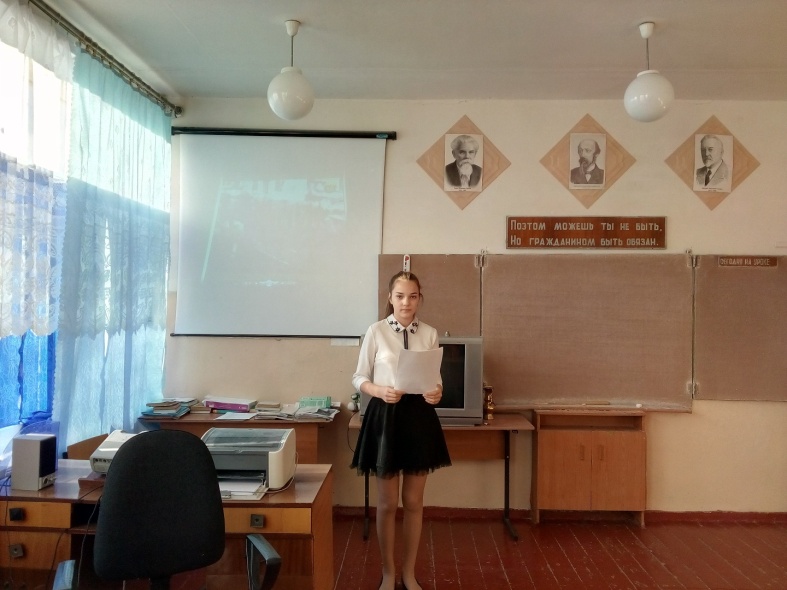 Доклад ученицы 11 класса Гольман Нины Васильевны.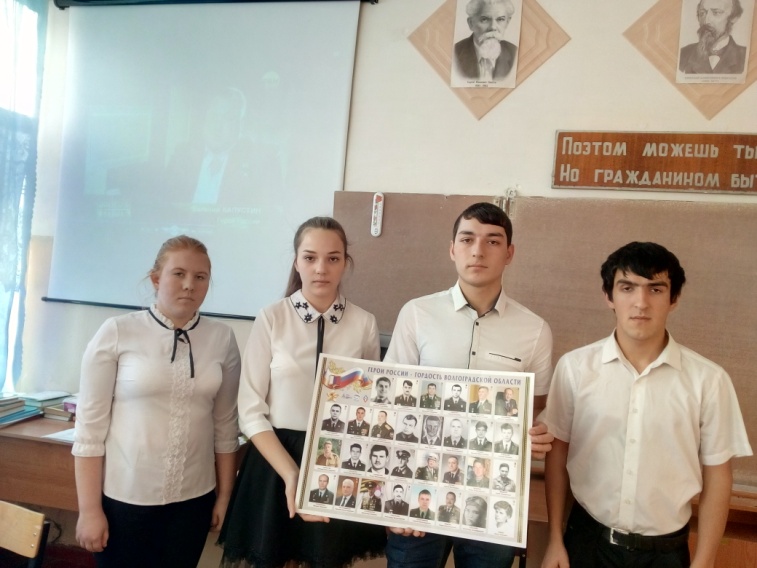 Общее фото с героями.9- 10 класс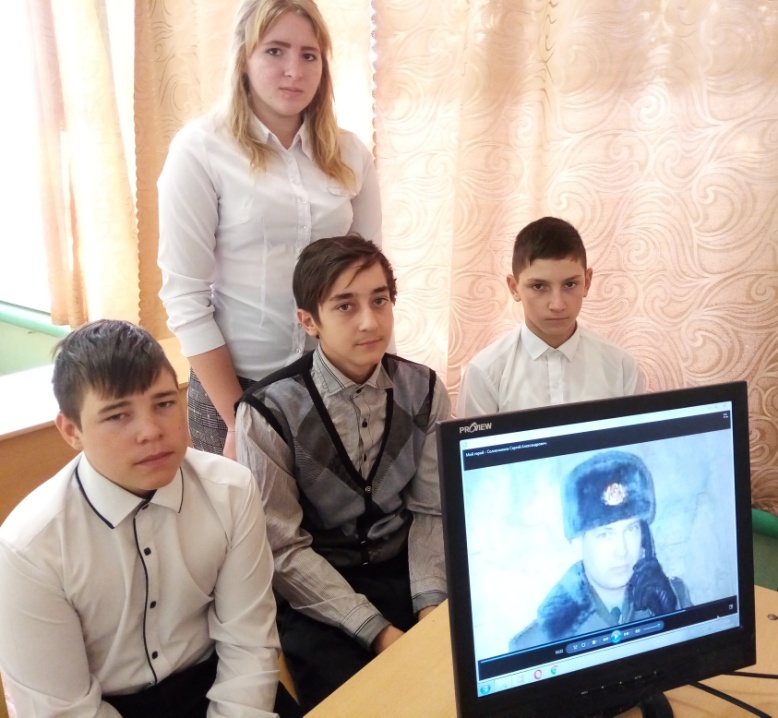 Его звали Солнцем. Командир батальона связи Сергей Солнечников в  2012 г.  служил в Амурской области.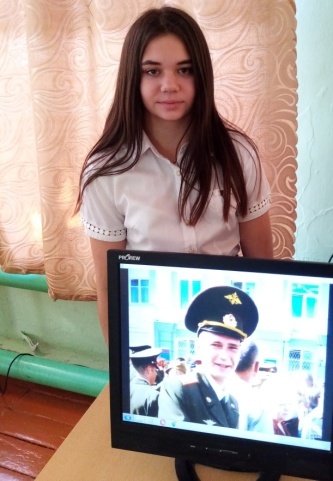 Солнечников Сергей Александрович Герой Российской Федерации  (посмертно).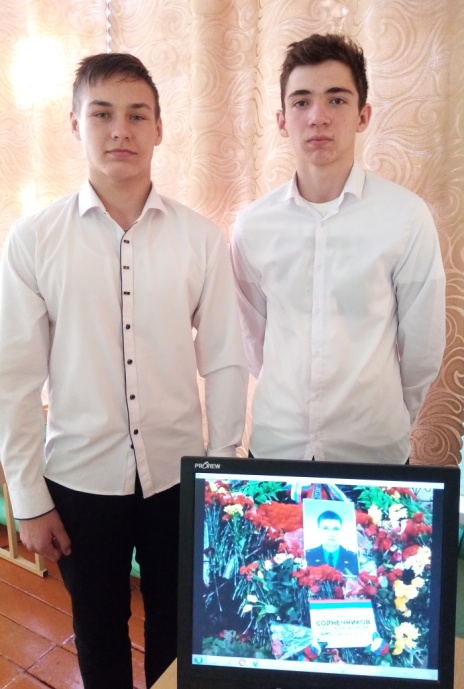 Стал  достойным сыном Отечества7 класс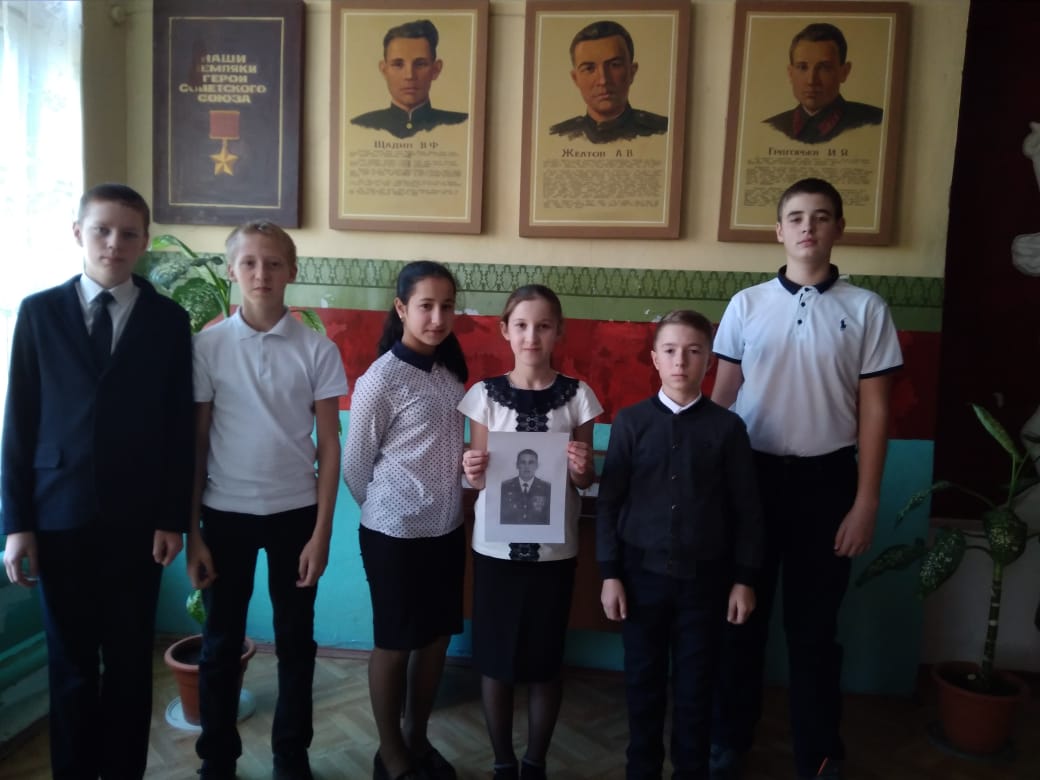 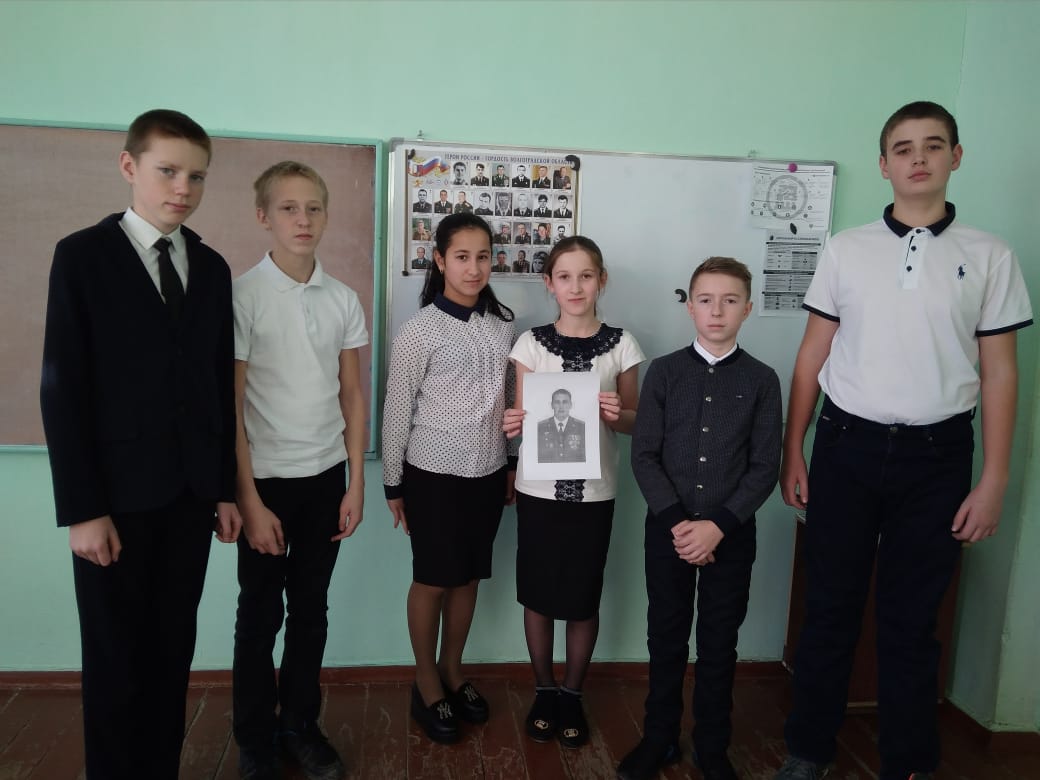 6 класс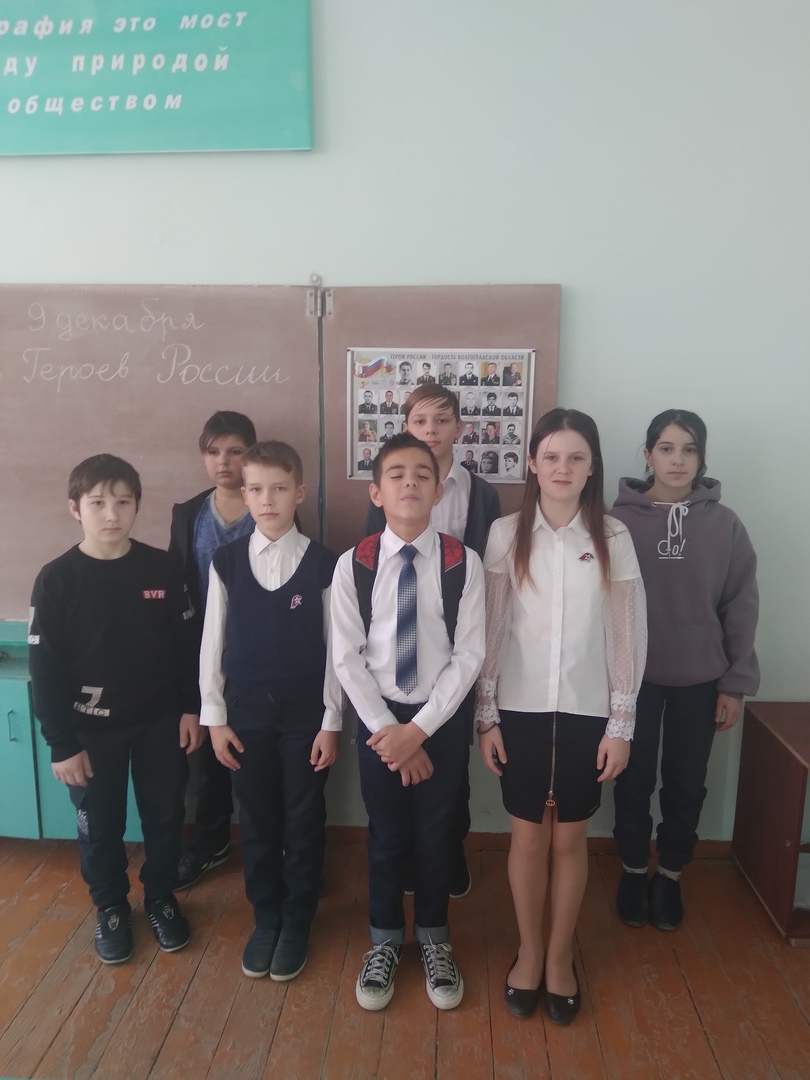 Мы помним, мы гордимся3 класс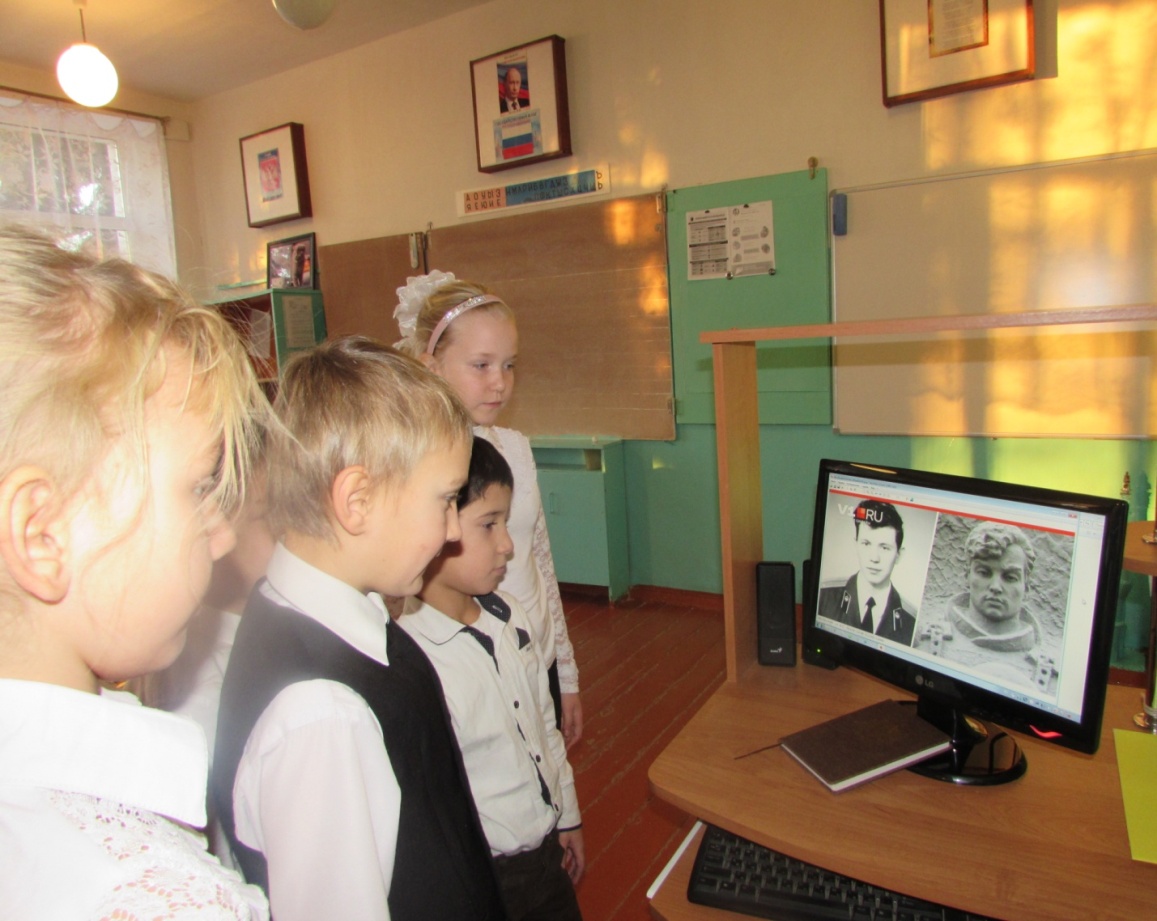 Бюст Алексея Журавлева установлен на Аллее Героев городского сквера в г. Урюпинске.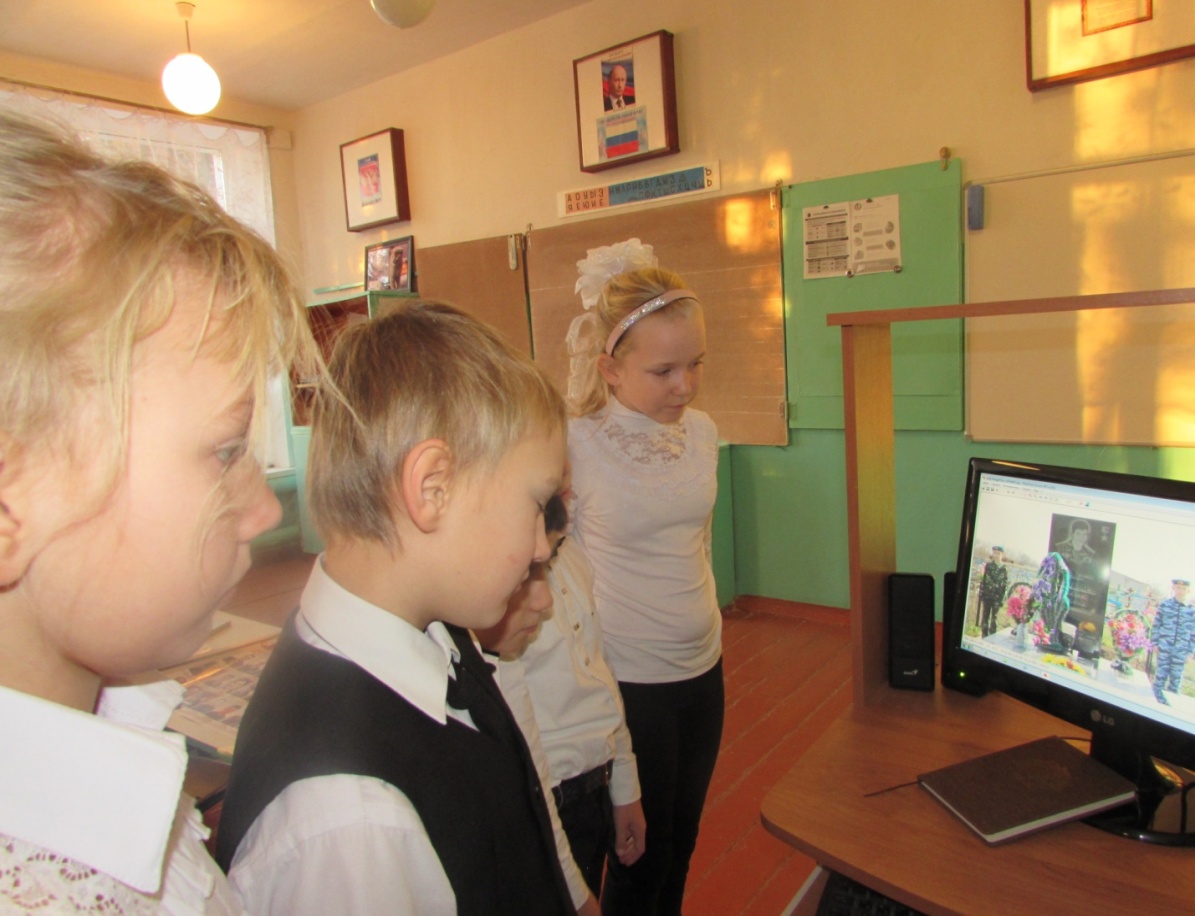 Похоронен Герой России капитан  Журавлев А.Ю в пгт Нихаевский Волгоградской области.1 класс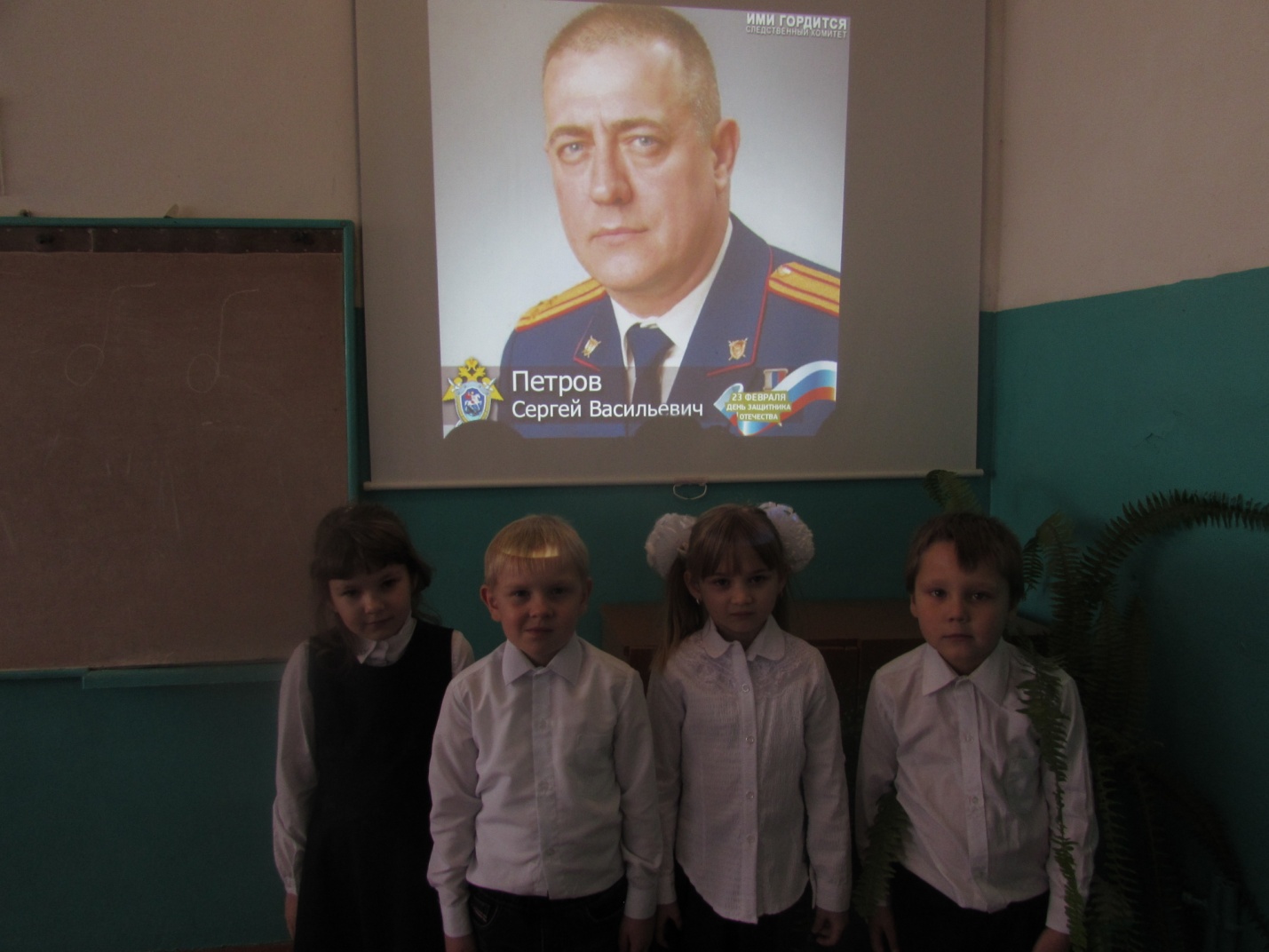 Учащиеся 1 класса рассказывают стихи о героях.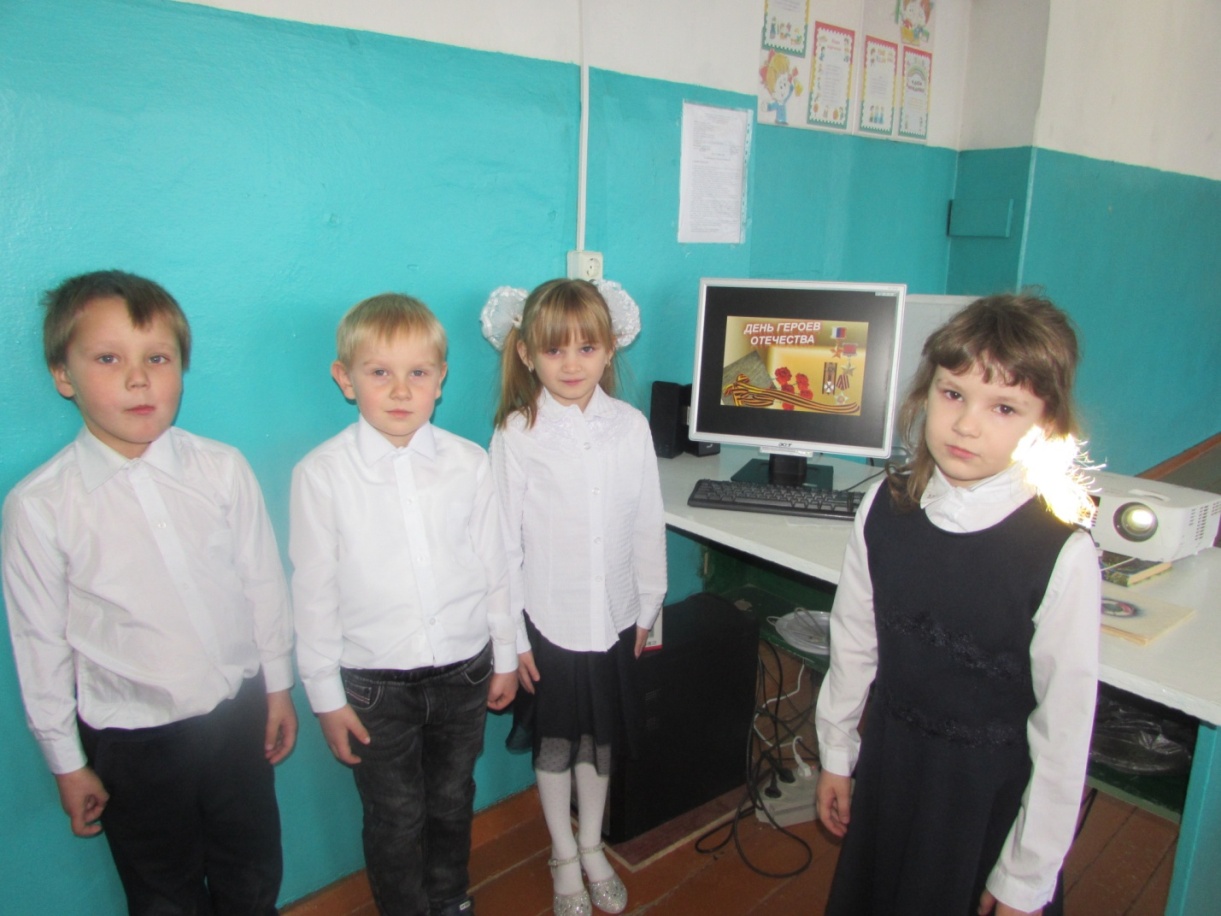 	2,4 класс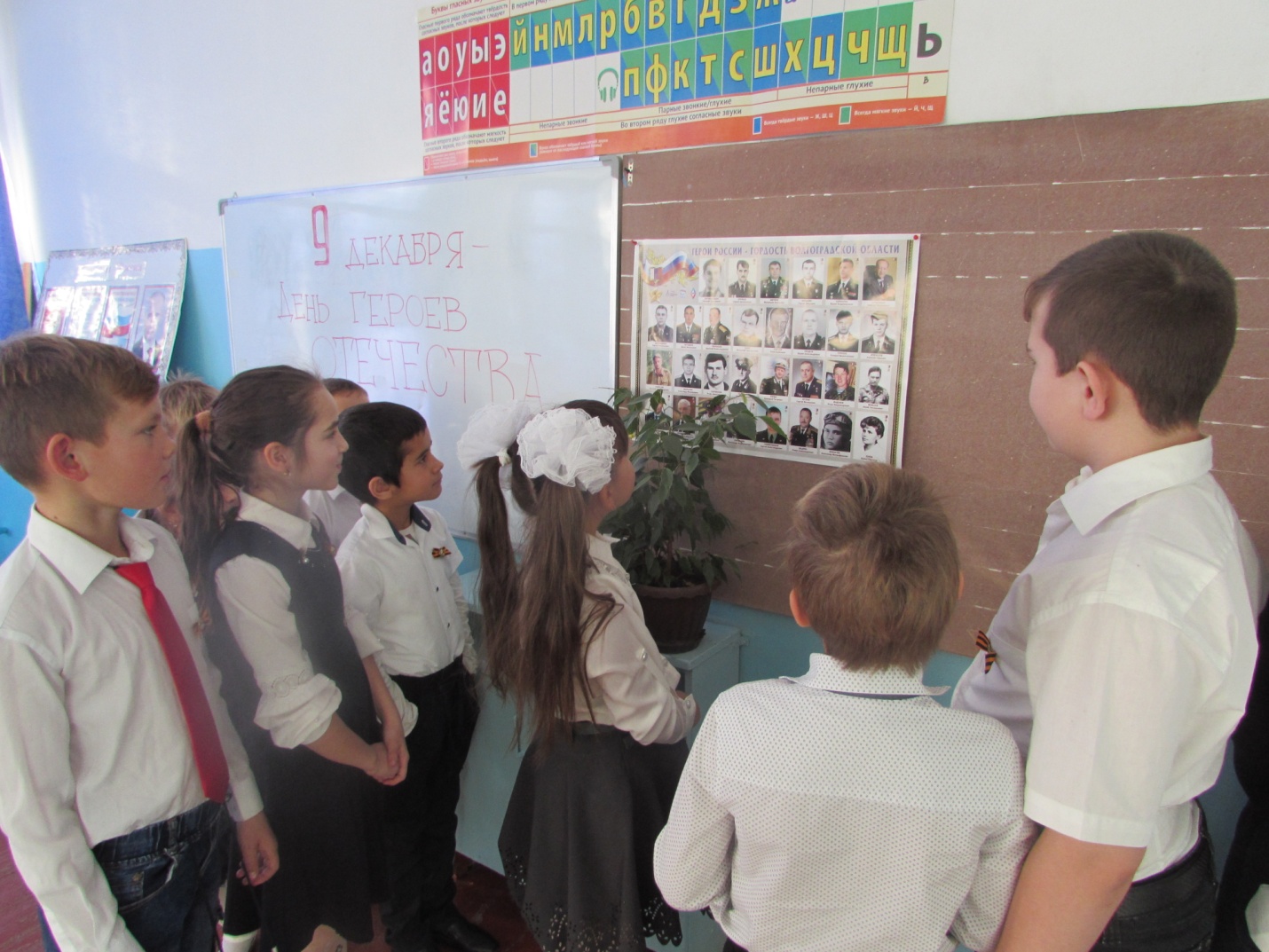 Урок   мужества  «Земляки – Герои Отечества»5 класс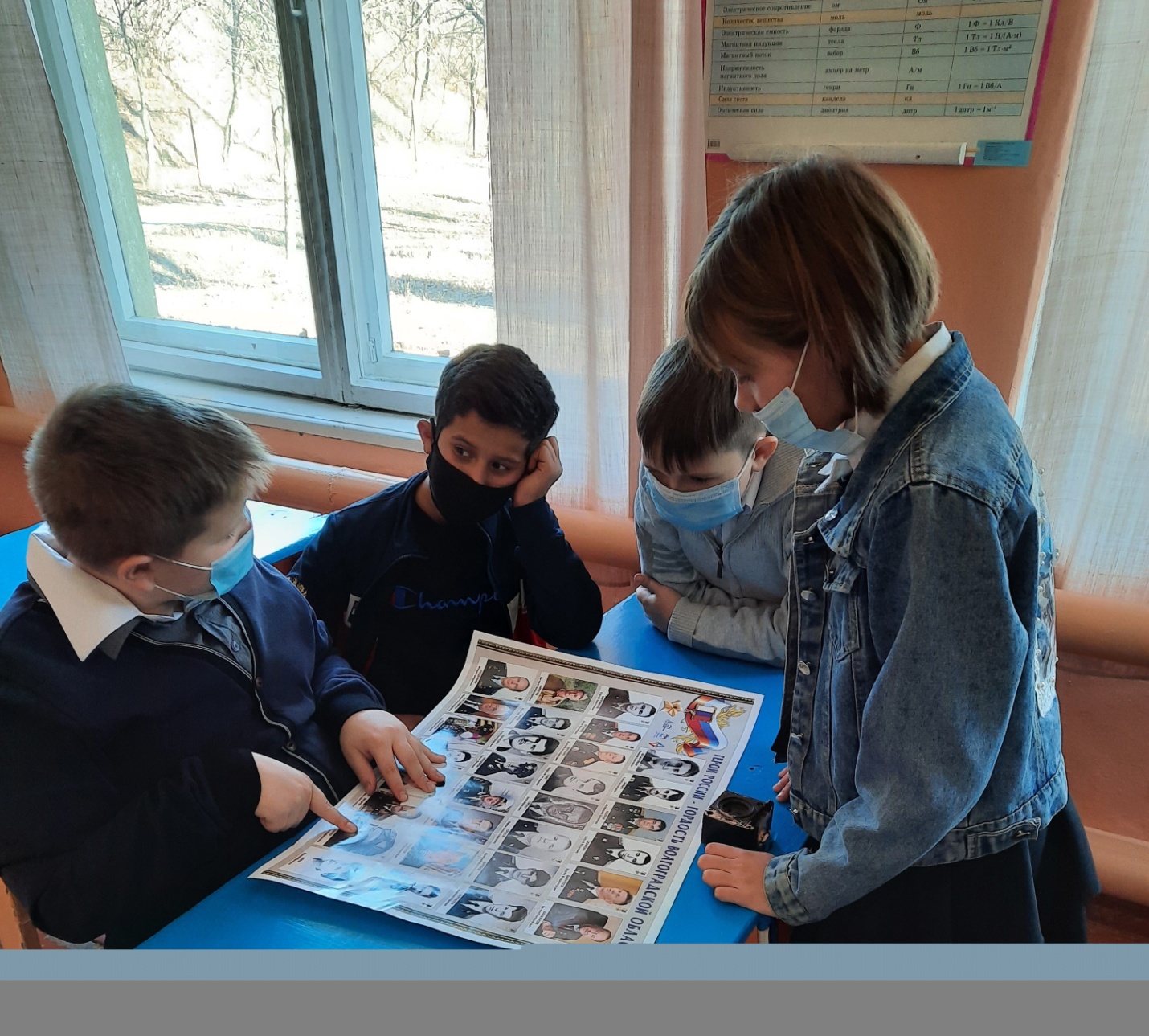 8 класс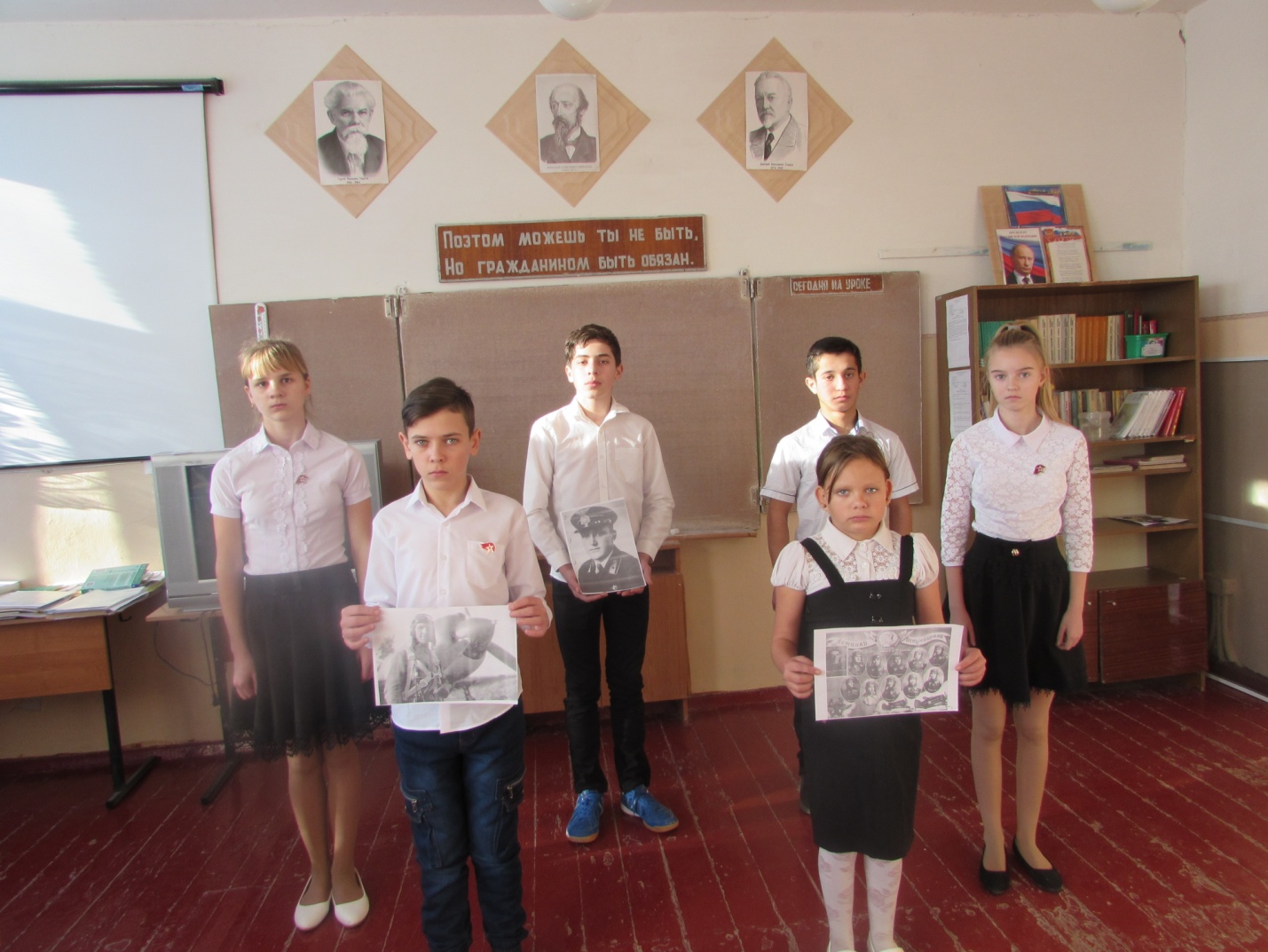 